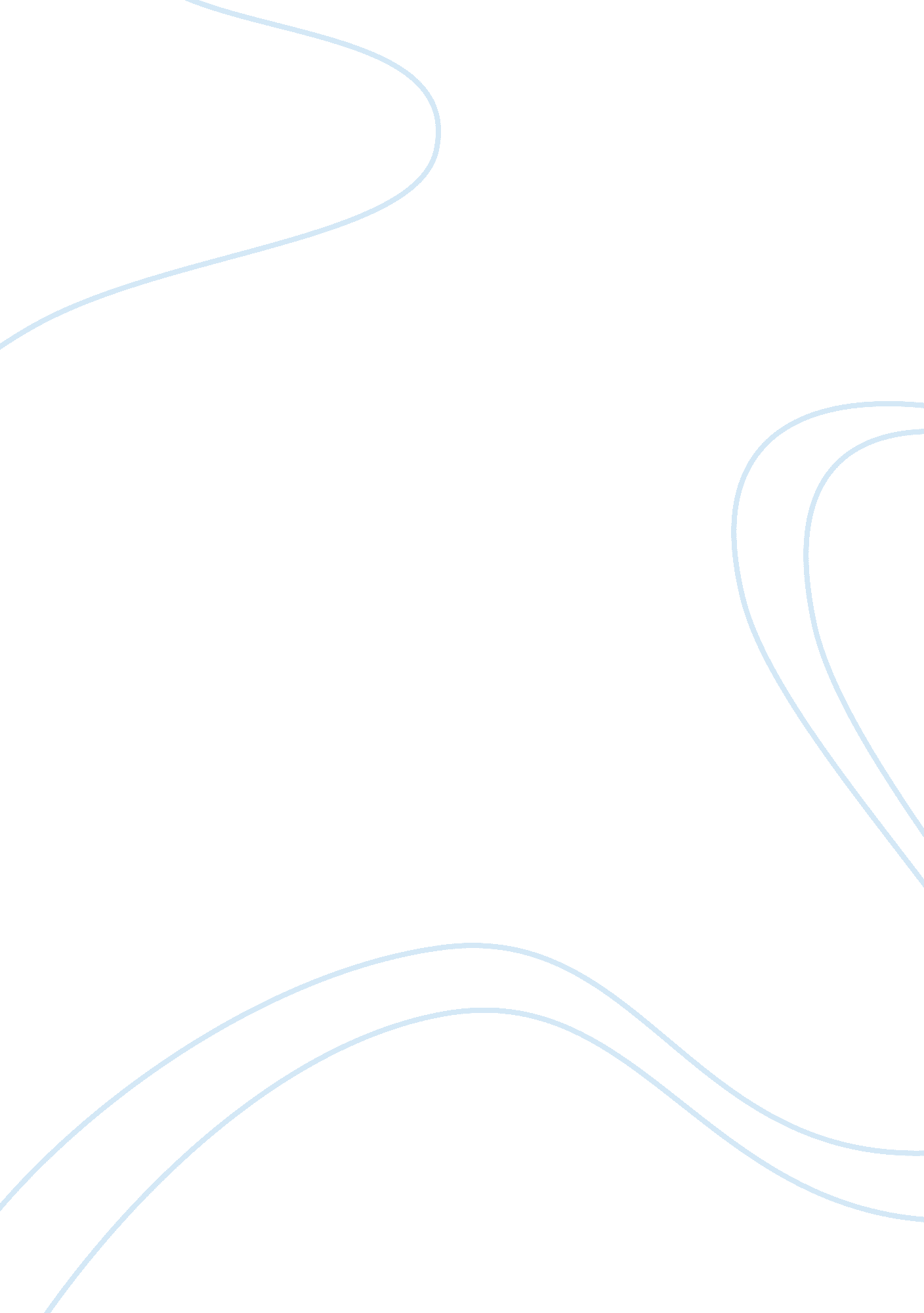 The disadvantage of drug addiction essayHealth & Medicine, Drugs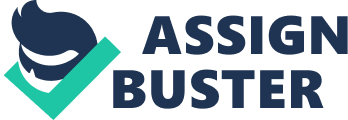 Today, drugs abuse and addiction are the most problem that rising among us and more deaths, illnesses and disabilities happened to the people. As report by Hua, Y. (2013, August 4). Effect of drug abuse and addiction. observe drugs are chemicals that contain harmful effect, in fact some drugs can change a person’s body and brain with many different ways . Based on this figure, it can be said that drugs abused are effected to the future generation. This essay will show of the disadvantage of drugs which can be worse to the people. Firstly, Most abused drugs directly or indirectly target the brain’s reward system. When drugs enter in our body, especially a brain, there will be totally change brain performs and respond. These changed are what lead to compulsive, drug use, the hallmark of addiction. As a result, Mostly, drugs stimulate the brain perform if we are taking overdosed, hallucinations will be happened and also can change the attitude, lost focus and commitment in the daily routine. Apart from that, They can make the user feel more awake, alert or confident. Stimulants increase heart rate, body temperature and blood pressure. This situation are the effects of drugs by overdosed and abused. Secondly, Social problem will be increased and effected individuals relationship with which other. According to ( Health J, 2001). 1995 Detroit Area Study in conjunction with tract level data from 1990 census, find a positive relationship between neighborhood disadvantage and drug use, the relationship remains statically down of control for individual level. ( Health, J 2001). In addition, Behaviors can be happened to the person that take drug and indirectly disturb the social relationships, lack of quality individual produced for the future and also criminals activities will be increasing and disturbing the residential safety. Apart from that, Physical effects are the most important because these can cause death. For example, drug abuse damages important organs such as the heart, lungs, and liver. Thirdly, Birth defects pose various risks for pregnant women and their babies which taking drugs. In data, four percent of pregnant women in the United States was illicit drugs (Hua, 2013). Some of these drugs can cause a baby to be birth too small or too soon, or to have withdrawal symptoms, increasing the death of pregnant women and premature birth and also pregnant women who use illicit drugs may engage in other unhealthy behaviors. In addition, at the beginning, drugs make people feel relaxed, but if someone consumes too much or, at times not enough, it increases anxiety and can lead to depression. Drug abused also causes a lot of family and legal problems, violence, drastic changes in behavior, suicide, and many other problems. Drugs are very powerful and alter all of a person’s normal behaviors. Drug abused has a range of effects on the user, the people surrounding him and even society at large. It is one of the most serious problems affecting almost every society today, and even though a wide variety of solutions have been proposed and attempted, drug abuse is still a prevalent part of modern life. In conclusion, the drug addiction means that people destroy their life with each little portion that they consumed. The effect of consume drugs are devastating, even if drug addicts control their social part because it is always difficult to obtain money and spend in an addiction. In sum the drug addiction need to be avoiding it because it destroys people’s health, social relations and money. 